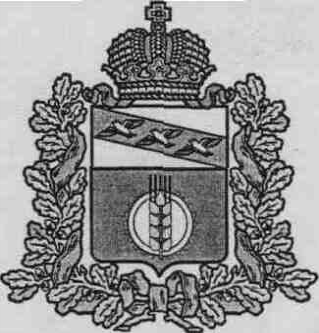 СОБРАНИЕ ДЕПУТАТОВ ПОСЕЛКА ИВАНИНОКУРЧАТОВСКОГО РАЙОНА КУРСКОЙ ОБЛАСТИРЕШЕНИЕот «21» ноября 2017 г.                                                   №33/6с                                            «О внесении изменений в решение Собрания депутатов Поселка Иванино Курчатовского района Курской области№ 23 от 02.10.2015г. «О налоге на имущество физических лиц»В целях приведения решения Собрания депутатов поселка Иванино Курчатовского района Курской области в соответствие с Федеральным законом от 30 сентября 2017 года № 286-ФЗ «О внесении изменений в часть вторую Налогового кодекса Российской Федерации и отдельные законодательные акты Российской Федерации», Собрание депутатов поселка Иванино Курчатовского района Курской областиРЕШИЛО:1. Подпункт 1 пункта 2 изложить в новой редакции:  «1) 0,3 процента в отношении:жилых домов, квартир, комнат;объектов незавершенного строительства в случае, если проектируемым назначением таких объектов является жилой дом;единых недвижимых комплексов, в состав которых входит хотя бы один жилой дом;гаражей и машино - мест;хозяйственных строений или сооружений, площадь каждого из которых не превышает 50 квадратных метров и которые расположены на земельных участках, предоставленных для ведения личного подсобного, дачного хозяйства, огородничества, садоводства или индивидуального жилищного строительства;»2. Настоящее решение вступает в силу с 1 января 2018 года, но   не ранее чем по истечении одного месяца со дня его официального опубликования и не ранее 1-го числа очередного налогового периода.Председатель Собрания депутатовпоселка Иванино                                                                         В.А. ЧуйкинаГлава поселка Иванино                                                               В.П.Пыхтин